Муниципальное казенное общеобразовательное учреждение 
«Чинарская средняя общеобразовательная школа №1»     УТВЕРЖДАЮ
 Директор _______ Гусаева У.М.
 «___» __________ 2018г.Открытый урок по геометрии в 10 классе «Перпендикулярность прямой и плоскости»Учитель: Чупанова Магият Каримовна .2018Технологическая карта урока по геометрии в 10 классе «Перпендикулярность прямой и плоскости»Учитель: Чупанова Магият Каримовна .Учебник:А.В.Погорелов, ГЕОМЕТРИЯ.Цели урока:Образовательные:  Формировать навык применения признака перпендикулярности прямой и плоскости к решению задач.  Развивающие: создание условий для развития внимания, пространственного мышления, речи; развитие профессиональной наблюдательности; способствование к  развитию творческой самостоятельности учащихсяВоспитательные:  содействовать воспитанию культуры общения, потребности в самовоспитании; стремление к воспитанию профессионально важных личностных качеств обучающихся, используя принцип профессиональной направленностиОборудование:проектор, экран, презентация, карточки с заданиямиПланируемые результатыПредметные: знать определение перпендикулярности прямой и плоскости, признак перпендикулярности прямой и плоскости. Личностные: уметь осуществлять самооценку на основе критерия успешности учебной деятельности. Метапредметные: Регулятивные –оценивать правильность выполнения действия; планировать свое действие в соответствии с поставленной задачей; вносить необходимые коррективы после его завершения на основе его оценки и учета характера сделанный ошибок; высказывать свое предположение; коммуникативные – уметь оформлять свои мысли в устной форме; слушать и понимать речь других; познавательные – уметь ориентироваться в своей системе знаний (отличать новое от уже известного с помощью учителя); добывать новые знания (находить ответы на вопросы, используя учебник, свой жизненный опыт и информацию, полученную на уроке); использовать знаково-символические средства; извлекать информацию из математических текстовПриложение 1. Математический диктант1.Две прямые называются перпендикулярными, если…2.Прямая называется перпендикулярной к плоскости, если…3.Прямая перпендикулярна плоскости, если она…4.Если одна из двух параллельных прямых перпендикулярна к третьей прямой, то..5.Через данную точку пространства можно провести прямую, ей перпендикулярную, и притом…6.Все прямые, проходящие через данную точку прямой и перпендикулярные к этой прямой, лежат в…7.Если одна из двух параллельных прямых перпендикулярна плоскости, то…8.Две прямые, перпендикулярные одной и той же плоскости,…9.Если плоскость перпендикулярна одной из двух параллельных прямых, то…10.Если две плоскости перпендикулярны прямой, то они…Этап урокаДеятельность учителяДеятельность ученикаУУД1) Организационный этап.Проверяет готовность обучающихся к уроку.Приветствуют учителя.Коммуникативные: умение совместно приветствовать учителя, организованное начало урока2) Постановка цели и задач урока. Мотивация учебной деятельности учащихся.« Если вы хотите научиться плавать, то смело входите в воду, а если хотите научиться решать задачи, то решайте их. (Д.Пойа)» (Венгерский, швейцарский, американский математик)Слушают. Высказывают свое мнение.Формулируют тему урока и цель урокаЛичностные - аргументированно оценивать Познавательные -анализируют Регулятивные -выдвигают версииКоммуникативные - излагают свое мнение3) Актуализация знаний.1.Теоретический опрос.Закончить предложение. Приложение12. Дан параллелепипед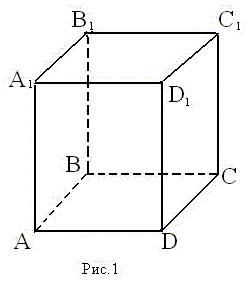 а) Назовите:
1) рёбра, перпендикулярные к плоскости (DCC1) (ответ: AD; A1D1; B1C1; BC) 
2) плоскости, перпендикулярные ребру BB1 (ответ: (АВС); (A1B1C1))б) Определите взаимное расположение:
1) прямой CC1 и плоскости (DСВ) (ответ: они перпендикулярны)
2) прямой D1C1 и плоскости (DCB) (ответ: они параллельны)Индивидуальная работа.Самооценка.Отвечают устноПредметные. Уметь доказывать, оперировать понятием угол между прямыми. Познавательные- устанавливать причинно-следственные связиРегулятивные -планировать деятельность Коммуникативные: уметь слушать партнера4) практическая работа по моделированию и построению чертежа по заданному условию задачиСтр.264 №2,№3(1,3) Алгоритм:1. Составить модель задачи из подручных материалов2. На основе модели сделать наглядный чертеж3. Определить ключевую идею решения4. Оформить логично обоснованное решение (или доказательство)Работа в парах.Показывают свое решение у доски, обосновывают свои ответы, проговаривая всякий раз формулировки применяемых теорем)Совместно решают задачи, обсуждают, оформляют в тетради. Представляют свое решение классу. Класс оценивает объяснение одноклассников.Личностные - аргументированно оценивать свои и чужие высказывания Познавательные – Анализировать, доказывать, делать выводы,владеть смысловым чтением Регулятивные-уметь работатьв паре, проговаривать последовательность действий,уметь оформлять доказательства решений. Коммуникативные - понимать позицию другого, уметь сравнивать решения, вести диалог, оценивать Предметные. Произвольно и осознанно применяют определения и теоремы при решении задач.5) Информация о домашнем задании, инструктаж по его выполнениюповторить теоретический материал по изученной теме, п.143,№3(2,4),   составить задачу по изученной темеЗаписывают в дневникРегулятивные: уметь вносить необходимые коррективы при заполнении дневника6) Рефлексия (подведение итогов занятия)Подведение итогов.Выставление оценок с комментарием.Отношение к уроку – продолжи предложение1Сегодня я узнал…
2. Было интересно…
3. Было трудно…Рассказывают, чтознают, что новогоузнали на уроке,какую работу выполняли.Осуществляют самооценку учебной деятельности.Регулятивные: уметь проговаривать последовательность действийна уроке, оценивать правильность выполнения действия на уровне адекватной ретроспективной оценки.Личностные: уметь осуществлять самооценку на основе критерия успешностиучебной деятельности